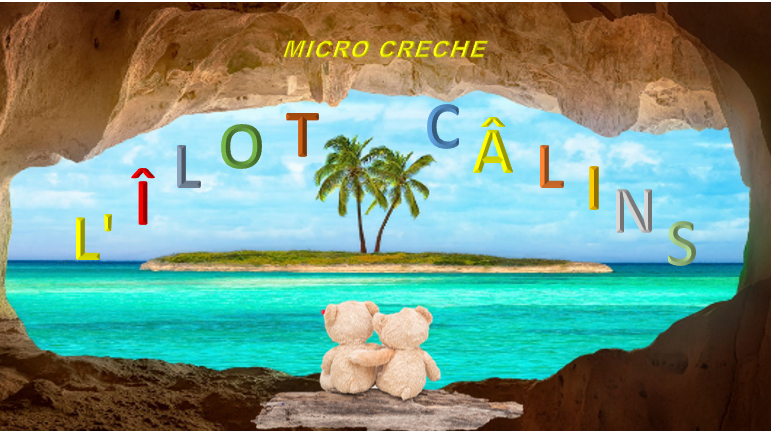 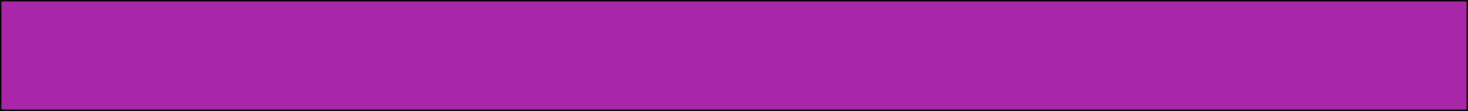 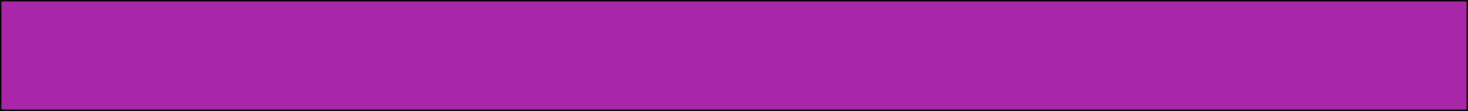 Ce dossier est une demande de pré-inscription pour la structure l’îlot câlins. Il est à remplir et à renvoyer par mail à l’adresse suivante: lilot.calins@orange.frLe Gestionnaire ou la Directrice vous contacterons afin de prendre rendez vous et de finaliser l’inscription. S’il n’y a pas de place et si vous le souhaitez, votre dossier sera mis en attente jusqu’une place se libère.Votre enfant (s'il est déjà né):Nom : ……………………………………………………………………………………………………………………………………………………..… Prénom : …………………………………………….……………………………………………..…………………………………………………..… Sexe:	 masculin	 fémininDate de naissance:…………………………….……………….………………………………………………………………………………….. Date d'entrée prévue à la micro-crèche:  ………………………….…………………………….Votre enfant (si vous êtes enceinte) :Nom : …………………………………………………….………………………………………………………………………………………….………. Prénom (si déjà connu) : ….…….…..………………………….……………………………………...……………………................ Date prévue de l’accouchement: ………………………….……………………………………………..……………………….………… Date d'entrée prévue à la micro-crèche ……….……….……………………………………………………..Dès la naissance, merci d’adresser à la micro-crèche, l’acte de naissance de votre enfant et confirmer la demande d’inscription (Cf. fiche de confirmation d'inscription ci-après).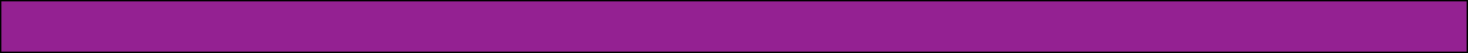 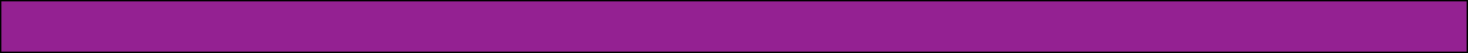    Tarif pour un accueil régulier, ponctuel ou d’urgence :Les familles peuvent, sous certaines conditions, bénéficier de la Prestation d’Accueil du Jeune Enfant (PAJE), ils doivent en faire la demande auprès de leur CAF. Un minimum de 16H00 de garde mensuel est demandé par la CAF pour avoir droit à la PAJELe mode de calcul des tarifs de la micro-crèche a été élaboré afin de permettre l’accès à toutes les familles. Le mode de calcul des participations des familles s’effectue selon 2 axes:Le nombre d’heure de présence: Le tarif horaire diminue avec un volume d’heures de présence plus important-Le taux d’effort des familles selon leurs revenus: en adéquation avec les montants de prise en charge de la CAF, le taux d’effort des familles varie selon le nombre d’heures de présence et les revenus annuels des familles.Les parents doivent s’acquitter d’une participation mensuelle avant le 6 du mois suivant l’édition de la facture. Situation familiale :(cocher la case correspondante à votre situation)Mariés	 Union libre	 PacsésDivorcés	 Séparés	 Célibataire	 Veuf (ve)Si vous êtes séparés ou divorcés, qui a la garde de l’enfant? (Cocher la case correspondante à votre situation)Madame	 Monsieur	 AlternéeRevenu fiscal 2018 de référence pour le foyer: ………………………………………………………………………………..Frère(s) et/ou sœur(s) (nom, prénom, date de naissance):1/………………………………………………………………………………………………………………………………..……………………………2/………………………………………………………………………………………………………………………………………………………………3/………………………………………………………………………………………………………………………………………………………………4/………………………………………………………………………………………………………………………………………………………………Informations complémentaires:………………………………………………………………………………………………………………………………………………………………..………………………………………………………………………………………………………………………………………………………………..………………………………………………………………………………………………………………………………………………………………..Fait à: ……………………… Le: ……………..…………...Signature de la mère:	Signature du père:(Précédée de la mention "Lu et approuvé")	(Précédée de la mention "Lu et approuvé")Nom et prénom de l’enfant:…………………………………………………………………………………………………………………… Nom et prénom du responsable légal de l’enfant:………………………………………………………………………………… Frais d’inscription:   70€Jours de garde de l’enfant (Cocher les jours souhaités) :Cochez la formule adaptée à vos besoins:L’enfant sera donc accueilli pour une durée de : ……….jour(s) par semaine pour un total de……………..d’heures.Inscrire les heures d’arrivée et de départ prévisionnelles de l'enfant dans le tableau:    Nous sommes ouvert de 4H30 à 21H30 du Lundi au Vendredi. Informations: la micro-crèche est fermée 5 semaines par an (1 semaine aux vacances de printemps, 3 semaines aux vacances d'été et 1 semaine aux vacances de Noel). Ces semaines de congés vous seront précisées à l’inscription.Pièces à fournir lors de la préinscription :Photocopie de l’ avis d’imposition 2018Photocopie du livret de famille ou certificat de grossesseFiche de pré-inscription signéeCarnet de vaccination de l’enfant à jourFait à : ……………………… Le : …………..……………...Signature de la mère :	Signature du père :(Précédée de la mention "Lu et approuvé")	(Précédée de la mention "Lu et approuvé"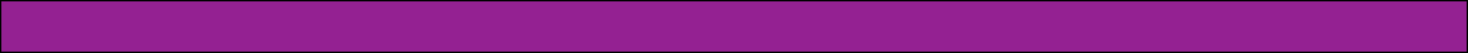 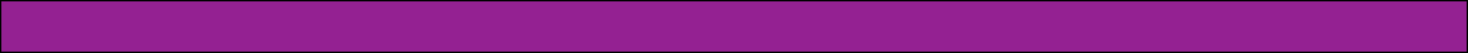 Madame et/ou Monsieur ………………………………… confirme(nt) la pré-inscription de : Prénom	: …………………………………….Nom	: ………………………………….… Né(e) le	: …………………………………….Pour un temps d'accueil de …………………jours/semaine.Fait à :……………………… Le : ………………………....Signature de la mère ou tutrice légale :		Signature du père ou tuteur légal : (Précédée de la mention "Lu et approuvé")	(Précédée de la mention "Lu et approuvé")Cette page est à renvoyer au Gestionnaire de la Micro-crèche, dans un délai de 15 jours après la naissance de l’enfant ou de 2 mois minimum avant la date prévisionnelle d’entrée, dans les autres cas.Pièces à fournir lors de la préinscription (si ce n'est pas déjà fait) :Photocopie du livret de famille ou certificat de grossesseFiche de préinscription signéeCarnet de vaccination de l’enfant à jourPhotocopie de l’ avis d’imposition 2018À RETOURNER :Par mail : lilot.calins@orange.frPapaMamanNomPrénomDate de naissanceAdresseTéléphone domicileTéléphone portableTéléphone travailEmailProfessionLieu de travailLundiMardi    MercrediJeudi   Vendredi50h et plus45 à 49h40 à 45h30 à 39h20 à 29h10 à 19h5 à 9hMatinSoirLundiMardiMercrediJeudiVendredi